SPI Triathlon Spring 2021Start: Parrot Eyes Restaurant-Bar and Water Sports 5801 Padre Blvd, South Padre Island, TX 78597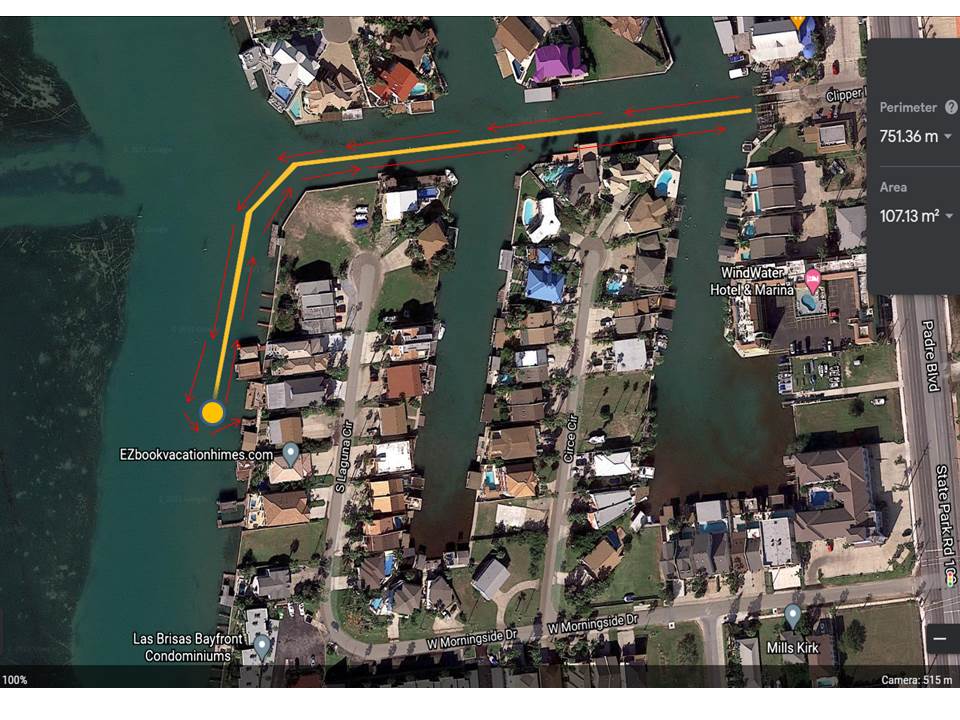 Swim Course: 750 metersTurnaround: Orange Dot